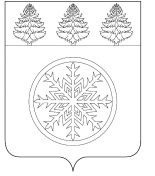 РОССИЙСКАЯ ФЕДЕРАЦИЯИРКУТСКАЯ ОБЛАСТЬД у м аЗиминского городского муниципального образованияРЕШЕНИЕ             от 26.03.2020 г. 			  г. Зима			  № 55О рассмотрении представления Зиминской межрайонной прокуратуры об устранении нарушений закона	Зиминской межрайонной прокуратурой по результатам проведенного мониторинга антикоррупционного законодательства установлены нарушения, выразившиеся в отсутствии правовых актов, регламентирующих порядок направления сведений о лице, к которому было применено взыскание в виде увольнения (освобождения от должности) в связи с утратой доверия за совершение коррупционного правонарушения в уполномоченный государственный орган для их включения в реестр лиц, уволенных в связи с утратой доверия, а также для исключения из реестра таких сведений, вынесено представление от 13.03.2020 № 07-22 об устранении нарушений закона, в соответствии с которым необходимо принять меры к устранению указанных нарушений закона, их причин и условий им способствующих, в том числе и впредь, а также рассмотреть вопрос о привлечении виновных лиц к дисциплинарной ответственности, руководствуясь статьей 36 Устава Зиминского городского муниципального образования, статьей 9 Регламента Думы Зиминского городского муниципального образования, Дума Зиминского городского муниципального образованияР Е Ш И Л А:	1.  Представление Зиминской межрайонной прокуратуры об устранении нарушений закона, выразившиеся в отсутствии правовых актов, регламентирующих порядок направления сведений о лице, к которому было применено взыскание в виде увольнения (освобождения от должности) в связи с утратой доверия за совершение коррупционного правонарушения в уполномоченный государственный орган для их включения в реестр лиц, уволенных в связи с утратой доверия, а также для исключения из реестра таких сведений, вынесенное 13.03.2020 № 07-22,  удовлетворить полностью.            2. Поручить аппарату Думы Зиминского городского муниципального образования  разработать проекты правовых актов, регламентирующих порядок направления сведений о лице, к которому было применено взыскание в виде увольнения (освобождения от должности) в связи с утратой доверия за совершение коррупционного правонарушения в уполномоченный государственный орган для их включения в реестр лиц, уволенных в связи с утратой доверия, а также для исключения из реестра таких сведений.          3.  За несвоевременную подготовку правовых актов консультанту по правовым вопросам аппарата Думы Зиминского городского муниципального образования Лаврентьевой И.Г. вынести устное замечание. 4.  Настоящее решение направить в Зиминскую межрайонную прокуратуру.5. Контроль исполнения настоящего решения возложить на председателя депутатской комиссии по нормативно-правовому регулированию вопросов местного самоуправления  В.В. Абуздина.Председатель ДумыЗиминского городскогомуниципального образования						          Г.А. Полынцева